Camperplaats Onder en Eindt Helden in kerstsfeer Programma Kerstweekend 2022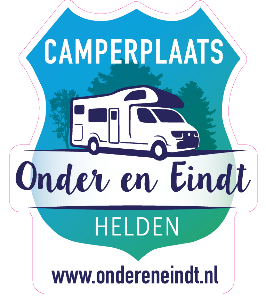 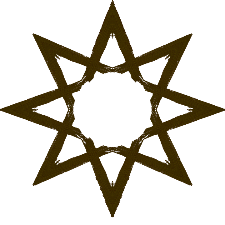                                               Vrijdag 23 dec t.m maand 26 dec.Kerstavond 24 december: van 16.30 uur tot 17.30 uur gezellig samen zijn buiten bij een vuurschaal, genieten van   gluhwein en iets lekkers en kerstmuziek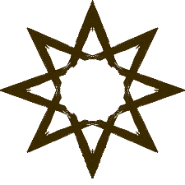 1e Kerstdag:  wordt een diner bezorgd aan de camper 13.00 uur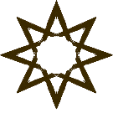 Gezellig in je camper dineren met Kerst.  Een heerlijk 4-gangen shared dining.  Dit zijn diverse gerechtjes die u allemaal kunt proeven, u hoeft dus niet te kiezen. Het menu bestaat uit warme en koude gerechtjes. Bepaalde gerechtjes dient u zelf nog warm te maken, ( kan gewoon in een pannetje, hoeft niet in de oven)maar dit is heel makkelijk met de duidelijke instructies die erbij komen.
      Amuse                                                                      
* Blini met gravad lax 
Voorgerecht                                             
      * Ebi tempura maki
* Kipcocktail met kerriemayonaise
* Carpaccio met truffelmayonaise
Tussengerecht
* Runderbouillon met bloemkool en runderballetjes
* Breekbrood geserveerd met kruidenboter &  tapenade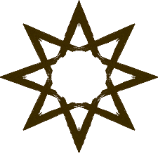 Hoofdgerecht
* Stoofvlees bereid met rundersukade
* Beenhammetje in honingmosterd-saus
* Geroosterde aardappelen met home made marinade
* Seizoensgroente
Dessert
* choco mousse         * Cookie trifle
* Cheesecake met gebakken peertjes & walnoten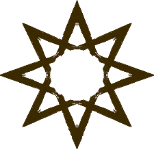 2e Kerstdag11.00 uur  Gezamenlijke Kerstwandeling met huisgemaakte soep.Tussen 19.00 uur en  20.00 uur  een culinaire verrassing. ( wordt bezorgd bij de camper)Komen jullie gezellig bij ons in Limburg Kerstmis vieren?  Dit arrangement kost 50 euro p.p.Dit bedrag is exclusief de overnachtingen.           Minimale reservering is voor 3 nachten Reserveren kan tot 1 december 2022 via email:  info@ondereneindt.nl   VOL=VOL!!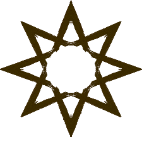 